Санкт-Петербургский политехнический университет Петра ВеликогоИнститут металлургии, машиностроения и транспортаКафедра технологии и исследования материаловЛабораторная работа №8«Расчет форсуночных скрубберов»по дисциплине «Экология»Выполнилстудент гр.43314/1		Сидоров Н.А.Руководитель д.т.н., проф.		Буторина И.В.«___» __________ 201__ г.Санкт-Петербург2016	Теоретическая часть	Мокрыми пылеочистными аппаратами называются аппараты, в которых для очистки газов используется вода. Наиболее распространенными  типом мокрых пылеуловителей является форсуночный скруббер. Принцип действия форсуночного скруббера основан на оседании частиц пыли  на каплях жидкости и с последующим выпадением последних под действием силы тяжести в шламоприемник. 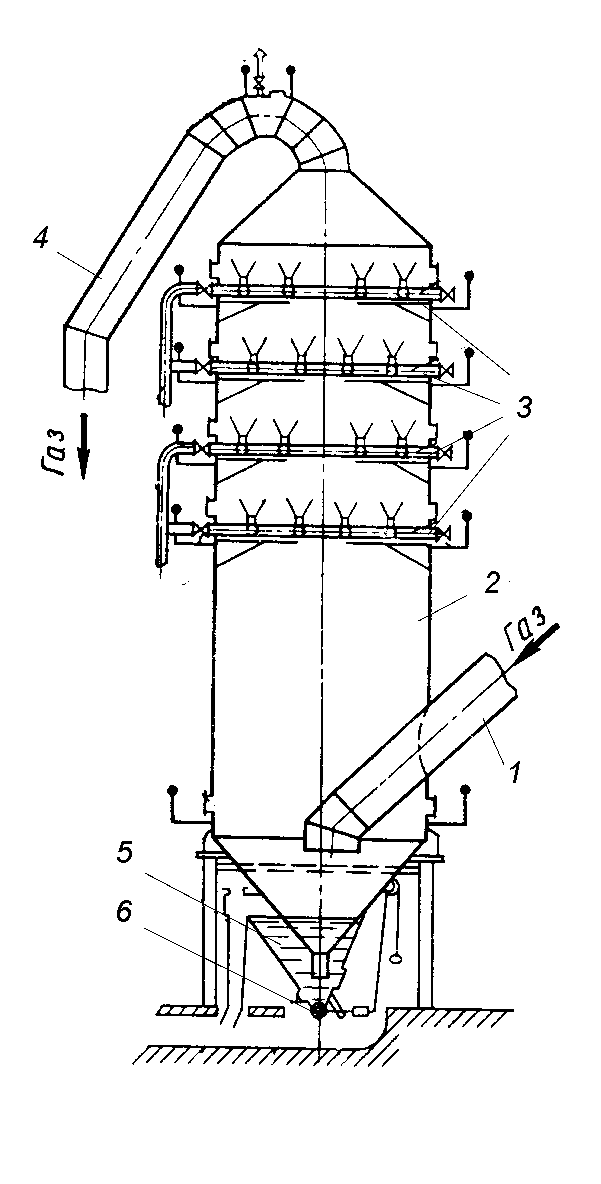 Рис. 3.10.Форсуночный скруббер. 1 – входной патрубок; 2 – корпус; 3 – форсунки; 4 – выходной патрубок; 5 – шламосборник; 6 – клапан выпускаПринципиальная схема  форсуночного  скруббера  представлена на рисунке 1 . Он состоит из патрубка для подачи грязного газа ( 1 );  герметичного корпуса ( 2 ), со встроенной системой распыления жидкости с помощью форсунок ( 3 ) и патрубка для отвода очищенного газа ( 4 ), шламоприемник ( 5 ) с клапаном выпуска ( 6 ). Загрязненный газовый поток  подается в форсуночный скруббер навстречу  падающим каплям жидкости. Пылевые частицы, оседая на каплях, падают вместе с ними в шламоприемник,  откуда  через переливной клапан сливаются в шламопровод.В последнее время получили распространение форсуночные скруббера, работающие в испарительном режиме. Такой режим работы скрубберов обеспечивается подачей в скруббер воды под высоким напором, что обеспечивает высокую степень распыления жидкости, вследствие чего она превращается в туман. Большая удельная поверхность капель жидкости обеспечивает высокий контакт с пылью и повышает степень ее коагуляции (укрупнения), благодаря чему частицы легко выпадают из газового потока не в виде шлама, а ввиде увлажненной пыли. Кроме того, за счет большой  удельной поверхности  капли испаряются уже в пределах корпуса скруббера и на выходе из него в газе содержатся  только пары жидкости. За счет скрытой теплоты испарения эффективность охлаждения жидкости в высоконапорных скрубберах на порядок больше , чем в обычных . Такой способ очистки и охлаждения  газов называется мокро-сухим, так как несмотря на использование воды шлам в них не образуется. Высоконапорные скруббера обеспечивают высокую степень очистки газа и эффективное его охлаждение при малом расходе воды. 	Расчетная часть	Исходные данные:Расход газа, поступающего на скруббер при рабочих условиях Vг= 1,1 м3/c;, температура газа на входе в газоочистной аппарат  Т1=3000С на выходе Т2 = 600С; начальное влагосодержание газа у1=50 г/м3, избыточное давление в скруббере Р=0,15МПа, объемный коэффициент теплоотдачи К0=140Вт/м3град; давление воды перед форсунками Рж=6 бар.  	Аналитический способ расчета эффективности работы мокрых пылеочистных аппаратов не точен, в связи с этим расчет степени очистки газов в нем (  ) для них осуществляют энергетическим методом по формуле: = 0,647723475 ,где В и – эмпирические коэффициенты, зависящие от вида улавливаемой пыли. Значения этих коэффициентов для металлургической пыли приведены в таблице 1.Входящий в уравнение (1) параметр КЧ – носит название  расхода энергии на обработку жидкостью определенного объема газа. Он рассчитывается по уравнению:                             = 293,1854656 ,                     ( 2 )гдеап– гидравлическое сопротивление пылеулавливающего аппарата, принимаемое равным 250 Па; рж–  заданное давление распыляемой жидкости; Vос– расход сухих газов при нормальных условиях; Мж– массовый расход жидкости  на аппарат (кг/c). Таблица 1. Характеристики  некоторых видов металлургической пылиРасход воды на  обработку газа  в форсуночном скруббере определяют балансовым методом по  количеству жидкости, которую необходимо подать в скруббер, чтобы обеспечить  охлаждение газа до заданной температуры    Мж=,                           ( 3 )Q- количество тепла отнимаемого от газов в скруббере, определяемое по формуле; – коэффициент испарения (для низконапорных скрубберов принимаемый  равным - 0,5, а для высоконапорных равным  - 1) ; iп – начальная энтальпия пара;, iн  и iк – энтальпия начальная и конечная энтальпия воды;  Энтальпия воды  рассчитывается для начальной температуры воды  равной Тн=20С и конечной температуры воды, за которую принимается температура мокрого термометра равная Тк=600С. При этих температурах iн= 84 кДж/кг, а iк=230 кДж/кг.Количество тепла отнимаемого от газа рассчитывается как = 2587,697139                     ,                           ( 4)где Voc –  расход очищаемого газа на сухую массу; Т1 -  температура газа на входе в газоочистной аппарат; Т2- заданная температура газа на выходе из аппарата; сГ – изобарная теплоемкость газа (сг=1,3 кДж/кг).	Расход газа на сухую массу рассчитывается по формуле= 0,008293901                   ,                      ( 5 )где Vг- расход газа , поступающего в скруббер при рабочих условиях; и у1 - начальное влагосодержание; То – температура газа при нормальных условиях (273 0К); Ро и Р– нормальное (101,3 кПа) и рабочее давление газа.  Энтальпия  насыщенного пара рассчитывается по средней температуре газа в скруббере по  уравнениюiп=2480+1,96Тср = 3367,88                               ,                             ( 6 ) где  средняя температура газа в скруббере рассчитывается по формуле                                                  Тср== 453                                              ( 7 )                                                                    В результате охлаждения газа и испарения подаваемой в скруббер воды, объем   газа на выходе  из аппарата отличается от первоначального. Он может быть определен как = 0,69932553                                        ( 8 )где у2 – конечное влагосодержание, определяемое по формуле= 54,77298637                                            ( 9 )Необходимый рабочий объем скруббера рассчитывается как                                                              (10)где Ко- объемный коэффициент теплоотдачи; - среднелогарифмическая разность температур между газом и водой в скруббере, рассчитываемая по формуле                                   (11)     Необходимый диаметр скруббера рассчитывается по формуле                                                              (12)где wг- скорость газа в поперечном сечении скруббера, принимаемая равной 1,5 м/c.      Необходимая высота скруббера определится как                                           (13)Оптимальное соотношение высоты и диаметра скруббера равно 2,5- 3.	Вывод	Испарительный режим работы скрубберов обеспечивается подачей в скруббер воды под высоким напором, что обеспечивает более высокую эффективность:              =0,647723475= 64%.№Вид пылиВ1Агломерационная0,006610,8912Доменная0,006610,8913Конвертерная0,09880,46634Электродуговая 